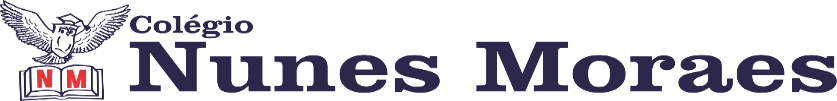 AGENDA DIÁRIA 2° ANO, 10 DE JUNHO.1ª AULA: AULA EXTRA2ª AULA: MATEMÁTICAObjeto de Conhecimento: Representação de dados em tabelas simples. Aprendizagens Essenciais: Coletar, organizar, representar, interpretar e analisar informações em tabelas e em gráficos.Link da aula: https://youtu.be/O67L2IiSLWk Capítulo 8: Quanto custa?Atividade e explicação: páginas 72 e 73.Leitura no livro de Atividades Suplementares página 37.3ª AULA: PORTUGUÊS/ PROVAArquivo da prova disponível no grupo do WhatsApp.  Às 16 horas a professora estará no Meet para realizar a provinha.4ª AULA: CIÊNCIASObjeto de conhecimento: Flexibilidade.Aprendizagem essencial: Propor o uso de diferentes matérias na construção de objetos de uso cotidiano, tento em vista algumas propriedades desse material (flexibilidade, dureza, transparência etc.).Link da aula: https://youtu.be/Xu0wgf0AbLU Atividades e explicação: páginas 40 e 41Forte abraço!